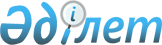 О внесении изменений в решение от 25 декабря 2008 года № 15/3-IV "О бюджете Зыряновского района на 2009 год"
					
			Утративший силу
			
			
		
					Решение маслихата Зыряновского района Восточно-Казахстанской области от 25 ноября 2009 года N 24/2-IV. Зарегистрировано управлением юстиции Зыряновского района Департамента юстиции Восточно-Казахстанской области 30 ноября 2009 года за N 5-12-96. Утратило силу в связи с истечением срока действия - письмо Зыряновского маслихата от 16 марта 2010 года № 02-05-81      Сноска. Утратило силу в связи с истечением срока действия (письмо Зыряновского маслихата от 16.03.2010 № 02-05-81).



      В соответствии с пунктом 4 статьи 108 Бюджетного кодекса Республики Казахстан, подпунктом 1) пункта 1 статьи 6 Закона Республики Казахстан «О местном государственном управлении и самоуправлении в Республике Казахстан», решением Восточно-Казахстанского областного маслихата от 21 ноября 2009 года № 16/218-IV «О внесении изменений и дополнений в решение от 19 декабря 2008 года № 10/129-IV «Об областном бюджете на 2009 год» (зарегистрировано в Реестре государственной регистрации нормативных правовых актов за № 2520 от 26 ноября 2009 года) маслихат Зыряновского района РЕШИЛ:



      1. Внести в решение от 25 декабря 2008 года № 15/3- IV «О бюджете Зыряновского района на 2009 год» (зарегистрировано в Реестре государственной регистрации нормативных правовых актов за № 5-12-74, опубликовано 8 января 2009 года в газете «День за днем» № 1), с внесенными изменениями решением от 19 февраля 2009 года № 17/4-IV, «О внесении изменений в решение от 25 декабря 2008 года № 15/3–IV, «О бюджете Зыряновского района на 2009 год», (зарегистрировано в Реестре государственной регистрации нормативных правовых актов за № 5-12-77, опубликовано 12 марта 2009 года в газете «День за Днем» № 10), решением от 23 апреля 2009 года № 19/5-IV «О внесении изменений в решение от 25 декабря 2008 года № 15/3–IV, «О бюджете Зыряновского района на 2009 год» (зарегистрировано в Реестре государственной регистрации нормативных правовых актов за № 5-12-81, опубликовано 07 мая 2009 года в газете «День за Днем», № 18), решением от 22 июля 2009 года № 21/8- IV «О внесении изменений в решение от 25 декабря 2008 года № 15/3–IV, «О бюджете Зыряновского района на 2009 год» (зарегистрировано в Реестре государственной регистрации нормативных правовых актов за № 5-12-93, опубликовано 20 августа 2009 года в газете «Заря Востока», № 34), решением от 23 октября 2009 года № 23/5-IV «О внесении изменений в решение от 25 декабря 2008 года № 15/3–IV, «О бюджете Зыряновского района на 2009 год» (зарегистрировано в Реестре государственной регистрации нормативных правовых актов за № 5-12-95, опубликовано 03 декабря 2009 года в газете «Заря Востока», № 49), следующие изменения:



      1) пункт 1 изложить в следующей редакции:

      «1. Утвердить бюджет района на 2009 год согласно приложению 1 в следующих объемах:

      доходы – 2799903,7 тысяч тенге, в том числе по:

      налоговым поступлениям – 1 613 886 тысяч тенге;

      неналоговым поступлениям 11 724 тысяч тенге;

      поступлениям от продажи основного капитала – 23 022 тысяч тенге;

      поступлениям трансфертов – 1151271,7 тысяч тенге;

      затраты – 2817468,4 тысяч тенге;

      дефицит (профицит) бюджета –17 564,7 тысяч тенге;

      финансирование дефицита – 17 564,7 тысяч тенге.»;



      2) в приложение 1 внести изменения согласно приложению 1 к настоящему решению:

      По доходам:

      цифры «2811089» заменить цифрами «2799903,7»;

      цифры «1162457» заменить цифрами «1151271,7»;

      цифры «1162457» заменить цифрами «1151271,7»;

      цифры «1162457» заменить цифрами «1151271,7»;

      цифры «397247» заменить цифрами «393422,7»;

      цифры «140308» заменить цифрами «132947»;

      По затратам:

      цифры «2828653,7» заменить цифрами «2817468,4».

      По 4 функциональной группе «Образование»:

      цифры «1497333,4» заменить цифрами «1495881,2»;

      цифры «1309187» заменить цифрами «1307734,8»;

      цифры «1245224» заменить цифрами «1244372,8»;

      цифры «1245224» заменить цифрами «1244372,8»;

      цифры «13036» заменить цифрами «12435»;

      По 7 функциональной группе «Жилищно-коммунальное хозяйство»:

      цифры «351321,4» заменить цифрами «343876,4»;

      цифры «297018,4» заменить цифрами «289573,4»;

      цифры «143004» заменить цифрами «142920»;

      цифры «137986» заменить цифрами «137902»;

      цифры «117680»заменить цифрами «117596»;

      цифры «140308» заменить цифрами «132947»;

      цифры «140308» заменить цифрами «132947»;

      цифры «140308» заменить цифрами «132947»;

      По 10 функциональной группе «Сельское, водное, лесное, рыбное хозяйство, особо охраняемые природные территории, охрана окружающей среды и животного мира, земельные отношения»:

      цифры «72163,6» заменить цифрами «69875,5»;

      цифры «15155» заменить цифрами «12866,9»;

      цифры «3653»заменить цифрами «1364,9»;

      цифры «3653» заменить цифрами «1364,9»;



      3) в пункт 9-1 внести следующие изменения:

      в абзаце первом цифры «472376» заменить цифрами «461190,7»;

      в пункте 1:

      цифру «332068» заменить на цифру «328243,7»;

      в подпункт 2 внести следующие изменения:

      в абзаце первом цифры «26771» заменить на цифры «25318,8»;

      в абзаце втором цифры «8194» заменить на цифры «7620»;

      в абзаце третьем цифры «5541» заменить на цифры «5263,8»;

      в абзаце четвертом цифры «13036» заменить на цифры «12435»;

      в подпункт 4 внести следующие изменения:

      в абзаце первом цифры «3653» заменить на цифры «1364,9»;

      в абзаце втором цифры «2762» заменить на цифры «1364,9»;

      в абзаце третьем цифры «89,1» заменить на цифры «0»;

      в абзаце четвертом цифры «534,6» заменить на цифры «0»;

      в абзаце пятом цифры «267,3» заменить на цифры «0»;



      4) пункт 2 изложить в новой редакции:

      «целевые трансферты на развитие из республиканского бюджета на развитие системы водоснабжения в общей сумме 132947 тысяч тенге, в том числе:

      реконструкция водопровода в поселке Октябрьский Зыряновского района Восточно-Казахстанской области – 132947 тысяч тенге.».

      2. Настоящее решение вводится в действие с 1 января 2009 года.      Председатель сессии                   В. ИВЕНКО

       Секретарь маслихата

      Зыряновского района                   Г. ДЕНИСОВА

 
					© 2012. РГП на ПХВ «Институт законодательства и правовой информации Республики Казахстан» Министерства юстиции Республики Казахстан
				